靜宜大學企管M&M（Mission & Management）挑戰營企業管理的傳統專業為產（生產）銷（行銷、銷售）人（人力資源）發（研發）財（財務），活動的內容將以這五項專業為主軸，透過活動內容的安排，帶領學員了解並實際操作產銷人發財的專業，對物流、金流、與資訊流進行管理。活動主題：巧克力大作戰情境設定：靜宜大學內有五大市場：教務處、學務處、總務處、資訊處、與主顧樓。顧客由上述單位行政同仁扮演，同仁有一筆虛擬資金可以決定購買自己喜好的商品。五大企業：學員將被分為五組，分為代表五家研發與製造巧克力的企業，並有相同的虛擬資金運作企業。主要商品：巧克力活動內容：「你是我的巧克力」、「生命就像一盒巧克力。你永遠也不會知道你將嚐到什麼口味。」(Life was like a box of chocolates. You never know what you’re gonna get.)。無論是童年記憶的滋味，或是青春情到濃時的甜蜜，都不能没有”它”的存在，發揮你們的創意一起點亮”它”的生命。活動內容包括課程訓練、領導與團隊合作訓練、與創業實作，簡述如下：1. 課程訓練產（生產）：讓學員了解如何規劃一個有效率的生產流程銷（行銷）：讓學員了解如何行銷手法與銷售方式人（人力資源）：讓學員了解如何規劃人力資源，適才適所發（研發）：讓學員了解如何設計出符合顧客需求的商品財（財務）：讓學員了解如何計算成本與財務規劃2. 領導與團隊合作訓練透過攀岩活動啟發學員自我突破與團隊信任的情操，並從做中學中激發潛能。3. 創業實作五家由學員所組成的企業，針對靜宜五大市場的市調（由企管系統計課程所提出的調查報告提供資訊）進行產品設計、生產製造、行銷企劃、財務成本規劃，並以最適的人力資源配置完成上述作業。各項作業分述如下：活動時間	2020年8月26、27日(週三、四)活動地點靜宜大學活動費用	活動費用新台幣600元，費用包含兩天一夜的住宿（含寢具）、巧克力材料、餐費與保險費用。繳費方式待錄取後以email通知。報名網址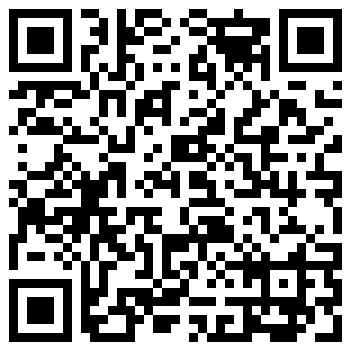 http://activity.pu.edu.tw/actnews/content.php?Sn=269活動時程表第一天第一天第一天時間活動內容備註7:30~8:00報到8:00~9:00團隊合作與領導(攀岩訓練) 攀岩介紹與熱身9:00~10:00團隊合作與領導(攀岩訓練) 抱石體驗(設定目標、挫折忍受、觀察與行動)10:00~10:40團隊合作與領導(攀岩訓練) 繩結練習(信任遊戲)10:40~11:40團隊合作與領導(攀岩訓練) 上方確保攀登(風險管理 信任 勇氣 突破)11:40~12:00團隊合作與領導(攀岩訓練)綜合討論12:00~13:00午餐與休息時間午餐與休息時間13:10~14:00創意產品設計14:10~15:00行銷企劃15:10~16:00人力資源規劃16:10~17:00財務與成本會計17:00~活動結束、晚餐活動結束、晚餐第二天第二天第二天時間活動內容備註8:00~9:30產品設計產品概念發想、設計與生產流程設計9:30~10:00	休息	休息10:00~12:00行銷企劃行銷方案發想12:00~13:00	午餐與休息時間	午餐與休息時間13:00~14:30行銷推廣依據行銷方案至目標市場推廣14:30~15:00	休息	休息15:00~16:00生產製造依據訂單生產產品16:00~16:30產品銷售將產品送至顧客端16:30~16:50頒發證書及獎狀16:50~17:30活動心得分享17:30	活動結束	活動結束